АКТобщественной проверкина основании плана работ Общественной палаты г. о. Королев, 
в рамках проведения системного и комплексного общественного контроля, проведен мониторинг санитарного содержания территории Центрального городского паркаСроки проведения общественного контроля: 20 августа 2020 года.Основания для проведения общественного контроля: в соответствии с планом работы Общественной палаты г. о. Королёв.Форма общественного контроля:  общественный мониторинг Место осуществления общественного мониторинга: Центральный городской паркСостав группы общественного контроля Общественной палаты г. о. Королев:   Сильянова Тамара Александровна, член комиссии «по качеству жизни граждан, социальной политике, трудовым отношениям, экологии, природопользованию и сохранению лесов»4Красуля Виталий Яковлевич, ответственный секретарь палаты;Корнеева Ольга Борисовна, председатель Общественной палаты.Традиционный рейд чистоты 20 августа провела Общественная палата г.о.Королев в Центральном городском парке. Осмотр территории на предмет санитарного содержания показал: на всей территории парка возле каждой лавки, в соответствии с санитарными правилами, расставлены урны, все они очищены от мусора, что сразу подчёркивает красивую картину парка. Урны имеются и на детских игровых площадках, а у каждого ларька, киоска, в которых продаётся мороженое, кофе, игрушки - установлены 10 л. ёмкости, которые также содержатся в чистоте.Урны и ёмкости от мусора очищаются сотрудниками КГПО "Горзеленхострой". При общении с одним из работников установлено: основная уборка парка, в т.ч. и урн, производится один раз в сутки до 8 часов утра, а в дневное время осуществляется патрульная уборка мелкого мусора и опавших листьев. Отдыхающие в парке жители вполне довольны содержанием территории, новым видом лавок и чистотой урн.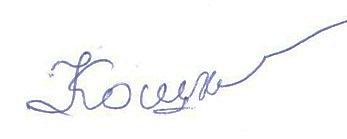 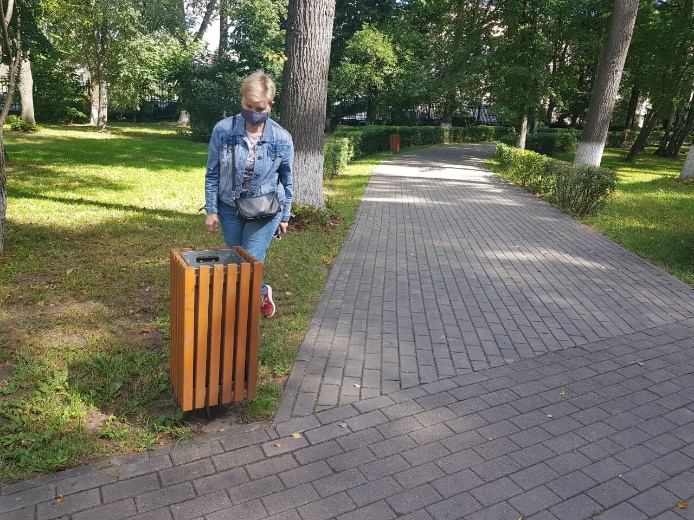 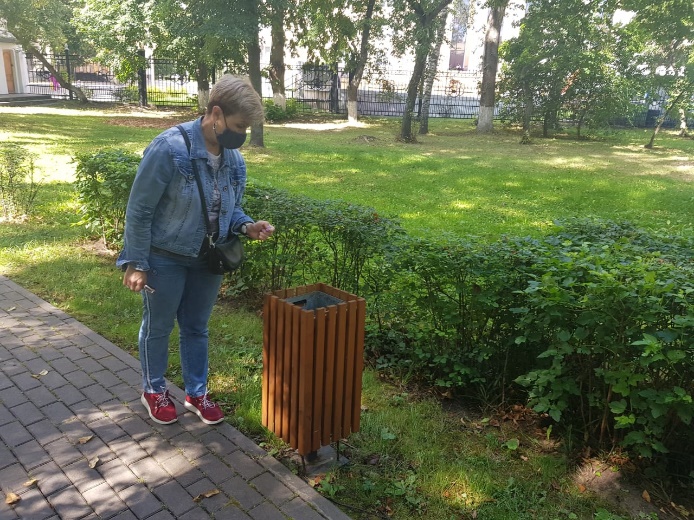 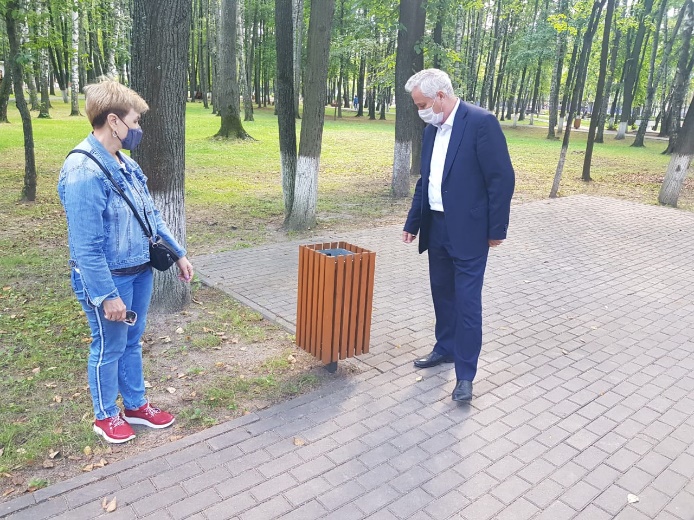 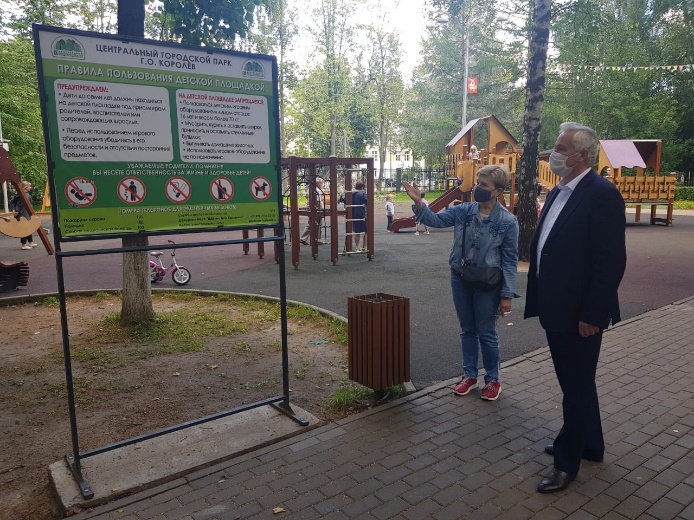 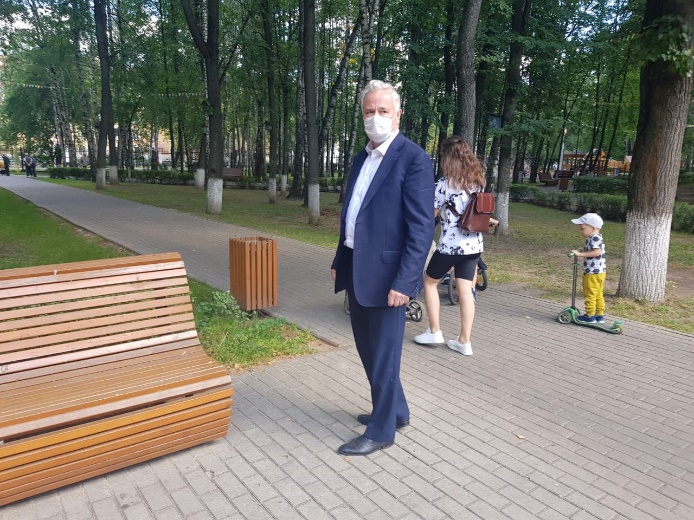 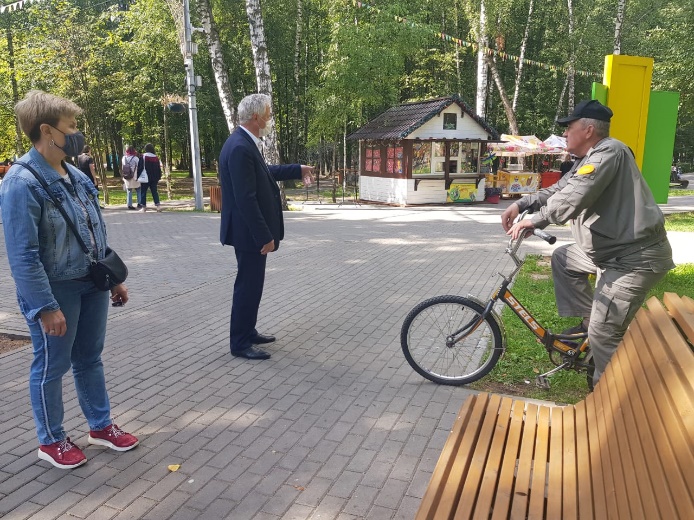 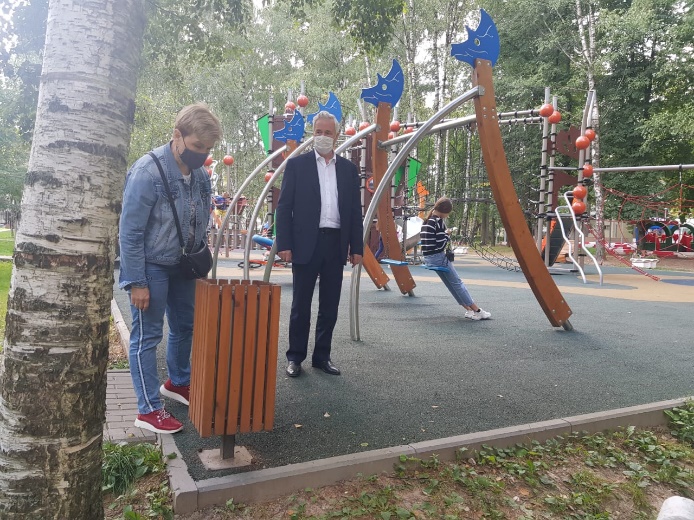 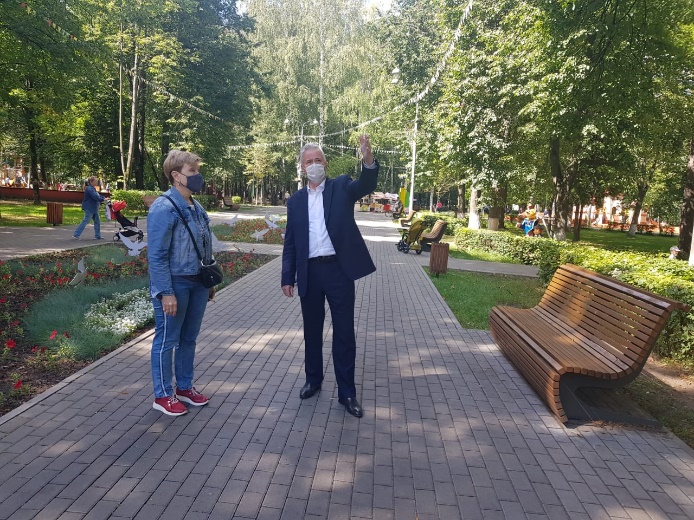 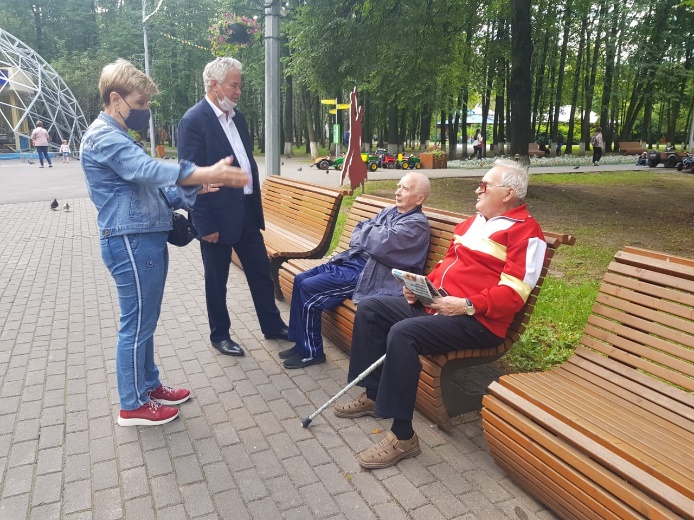 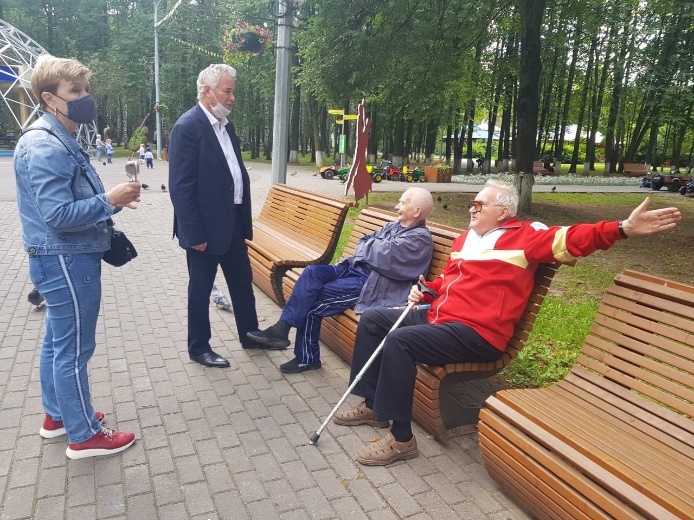 «УТВЕРЖДЕНО»Решением Совета Общественной палаты г.о. Королев Московской областиПредседатель комиссии «по качеству  жизни населения, социальной политике,…» Общественной палаты г.о. КоролевЛ.В. Кошкина